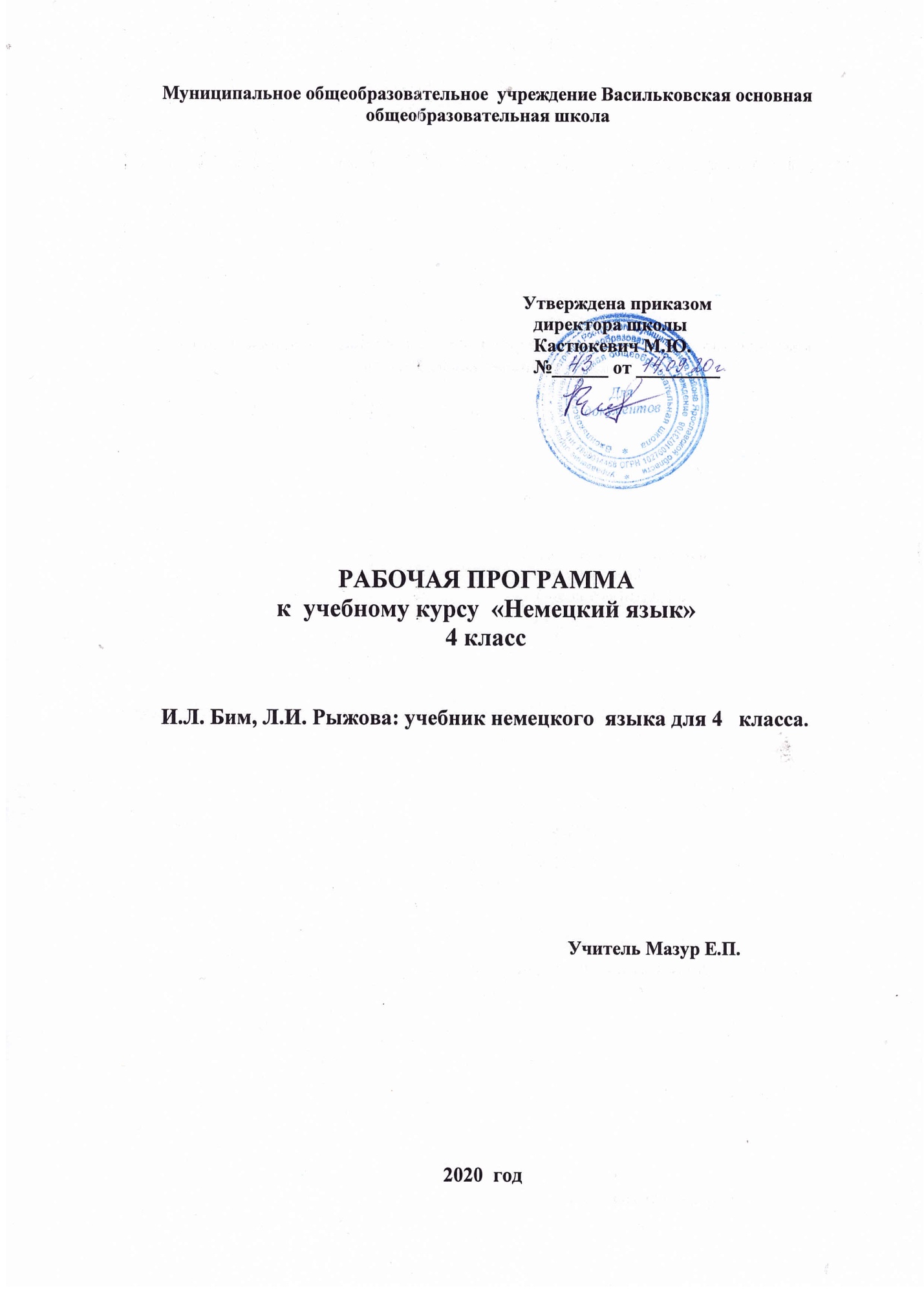 ПОЯСНИТЕЛЬНАЯ ЗАПИСКАНормативные документы, на основе которых составлена рабочая программа:- Федеральный закон «Об образовании в Российской Федерации»;- Федеральный государственный образовательный стандарт начального общего образования (ФГОС НОО);- Приказ МОиН РФ от 31 декабря  № 1576 "О внесении изменений в ФГОС начального общего образования";              - СанПиН 2.4.2.2821-10 «Санитарно-эпидемиологические требования к условиям и организации обучения, содержания в общеобразовательных организациях»;Справочные материалы:- Немецкий язык. Рабочие программы. Предметная линия учебников И. Л. Бим. 2—4 классы : пособие для учителей общеобразоват. организаций / И. Л. Бим, Л. И. Рыжова. —2-е изд. — М. : Просвещение, 2013.Рабочая программа 4 класса рассчитана на 68 учебных часов, по 2 часа в неделю.ПЛАНИРУЕМЫЕ    РЕЗУЛЬТАТЫ ОСВОЕНИЯ  УЧЕБНОГО ПРЕДМЕТА В  Примерной  программе  по  иностранному  языку  сформулированы  цели-ориентиры,  определяющие  целевые  установки  и  основные  ожидаемые  результаты изучения иностранного языка:   изучение  иностранного  языка  будет  способствовать  формированию коммуникативной  культуры  школьников,  их  общему  речевому  развитию, расширению кругозора, воспитанию чувств и эмоций;  в  результате  изучения  немецкого  языка  младшие  школьники приобретут элементарную коммуникативную компетенцию,  т. е. способность и готовность общаться с носителями языка с учетом их речевых возможностей и  потребностей  в  разных  формах:  устной  (говорение  и  аудирование)  и письменной (чтение и письмо);  у  младших  школьников  расширится  лингвистический  кругозор,  они освоят  начальные  лингвистические  представления,  доступные  им  и необходимые для овладения устной и письменной речью  на немецком языке на элементарном уровне;  в процессе участия в моделируемых ситуациях общения, ролевых играх, в  ходе  овладения  языковым  материалом  немецкого  языка  у  младших школьников будут развиваться речевые, интеллектуальные и  познавательные способности,  личностные  качества,  внимание,  мышление,  память  и воображение;  наряду  с  овладением  правилами  речевого  и  неречевого  поведения  в процессе знакомства с жизнью своих немецкоговорящих  сверстников, с детским фольклором  и  доступными  образцами  детской  художественной  литературы младшие  школьники  приобретут  ощущение  причастности  к  универсальной детской культуре, дружелюбное отношение и толерантность к представителям других стран. Ниже представлены  требования стандарта к результатам освоения основных образовательных программ для предмета «Немецкий язык» и конкретизирующие их планируемые результаты Примерной программы   по иностранному языку с учётом ведущих  целевых  установок  изучения  данного  предмета,  возрастной  специфики учащихся  и  специфики  разработанного  в    данной  авторской  программе  курса немецкого языка.  Личностные результаты Под  личностными  результатами освоения  учебного  предмета  понимается система  ценностных  отношений  обучающихся  –  к  себе,  другим  участникам образовательного процесса,  самому  образовательному  процессу  и  его  результатам, сформированные в образовательном процессе.    Личностными  результатами  изучения  иностранного  языка  в  начальной школе являются:  общее  представление о  мире  как  о  многоязычном  и  поликультурном сообществе;осознание  языка,  в  том  числе  иностранного,  как  основного  средства общения между людьми;  знакомство с миром зарубежных сверстников с использованием средств изучаемого иностранного  языка  (через  детский  фольклор,  некоторые образцы детской художественной литературы, традиции).Формирование дружелюбного отношения и толерантности к носителям другого языка на основе знакомства с жизнью своих сверстников в других странах, с детским фольклором и доступными образцами детской художественной литературы, формирование начальных навыков общения в устной и письменной форме с носителями иностранного языка, коммуникативных умений, нравственных и эстетических чувств, способностей к творческой деятельности на иностранном языкеМетапредметные результаты     Под  метапредметными  результатами  освоения  учебного  предмета понимаются  способы  деятельности,  применимые  как  в  рамках  образовательного процесса, так  и при решении проблем в реальных жизненных ситуациях, освоенные обучающимися  на  базе  одного,  нескольких  или  всех  учебных  предметов,  которые включают в себя:    а)  освоение  учащимися  универсальных  учебных  действий  (познавательных, регулятивных,  коммуникативных),  обеспечивающих  овладение  ключевыми компетенциями, составляющими основу умения учиться;   б) освоение учащимися межпредметных понятий. Метапредметными  результатами  изучения  иностранного  языка  в начальной школе являются: развитие  умения  взаимодействовать  с  окружающими,  выполняя  разные роли в пределах речевых потребностей и возможностей младшего школьника; развитие  коммуникативных  способностей  школьника,  умения  выбирать адекватные  языковые  и  речевые  средства  для  успешного  решения элементарной коммуникативной задачи; расширение общего лингвистического  кругозора младшего школьника; развитие  познавательной,  эмоциональной  и  волевой  сфер  младшего школьника; формирование мотивации к изучению иностранного языка; овладение умением координированной работы с разными компонентами учебно-методического комплекта (учебником, аудиодиском, рабочей тетрадью, справочными материалами и т.д.).Предметные результаты   В соответствии с  Примерной программой  по иностранному языку, разработанной в рамках стандартов второго поколения, предметные результаты дифференцируются по 5  сферам:  коммуникативной,  познавательной,  ценностно-ориентационной, эстетической  и  трудовой.  Планируемые  результаты  соотносятся  с  четырьмя ведущими содержательными  линиями и разделами предмета  «Немецкий язык»: 1) коммуникативные  умения    в  основных  видах  речевой  деятельности  (аудировании, говорении,  чтении,  письме);  2)  языковые  средства  и  навыки  пользования  ими;  3) социокультурная осведомлённость; 4) общеучебные и специальные учебные умения.  В  данной  программе  предметные  планируемые  результаты  в  коммуникативной сфере представлены двумя блоками, выделяемыми на следующих основаниях:   I  блок  «Выпускник  научится»  включает  планируемые  результаты, характеризующие  учебные  действия,  необходимые  для  дальнейшего  обучения  и соответствующие  опорной  системе  знаний,  умений  и  компетенций.  Достижение планируемых  результатов  данного  блока  служит  предметом  итоговой  оценки выпускников начальной школы.    II блок  «Выпускник получит возможность научиться» включает отражает планируемые результаты, характеризующие учебные действия в отношении знаний, умений, навыков, расширяющих и углубляющих  опорную  систему и выступающих как  пропедевтика по развитию  интересов и способностей учащихся в пределах зоны ближайшего развития. Достижения планируемых результатов,  отнесённых к данному блоку,  не является предметом итоговой оценки. Это не умаляет их  роли в оценке образовательных  учреждений  с  точки  зрения  качества  предоставляемых образовательных  услуг,  гарантированных  ФГОС,  и  значимости  для  формирования личностных и метапредметных результатов. А. Предметные результаты в коммуникативной сфере  Говорение I. Ученик  научится: вести  элементарный  этикетный  диалог  в  ограниченном  круге  типичных ситуаций общения; диалог-расспрос (вопрос — ответ) и диалог — побуждение к действию;  уметь на элементарном уровне описывать предмет, картинку, персонаж; уметь на элементарном уровне рассказывать о себе, семье, друге.  II.  Ученик получит возможность научиться: участвовать  в элементарном диалоге-расспросе,  задавая вопросы  собеседнику и отвечая на его вопросы;  воспроизводить  наизусть  небольшие  произведения  детского  фольклора, детские песни;  составлять краткую характеристику персонажа; кратко излагать содержание прочитанного текста. Аудирование I. Ученик научится: понимать  на  слух  речь  учителя  и  одноклассников  при  непосредственном общении и вербально/невербально реагировать на услышанное; воспринимать  на  слух  в  аудиозаписи  основное  содержание  небольших доступных текстов, построенных на изученном языковом материале; II. Ученик получит возможность научиться: воспринимать  на  слух  в  аудиозаписи  небольшой  текст,  построенный  на изученном языковом  материале, и полностью  понимать содержащуюся в нём информацию;  использовать  контекстуальную  и  языковую  догадку  при  восприятии  на слух текстов, содержащих некоторые незнакомые слова. Чтение I. Ученик научится: соотносить графический образ немецкого слова с его звуковым образом;  читать  вслух  небольшие  тексты,  построенные  на  изученном  языковом материале, соблюдая правила чтения и соответствующую интонацию;  читать  про себя и понимать основное  содержание текстов, включающих  как изученный языковой материал, так и отдельные новые слова; находить в тексте нужную информацию; II. Ученик получит возможность научиться: догадываться о значении незнакомых слов по контексту; не  обращать  внимания  на  незнакомые  слова,  не  мешающие  понять основное содержание текста. Письмо I. Ученик научится: владеть техникой письма;    списывать текст и выписывать из него слова, словосочетания, предложения в соответствии с решаемой учебной задачей;  писать с  опорой на образец  поздравление  с праздником  и короткое  личное письмо; II. Ученик получит возможность научиться: составлять рассказ в письменной форме по плану/ключевым словам;  заполнять простую анкету;  в письменной форме кратко отвечать на вопросы к тексту;  правильно оформлять конверт (с опорой на образец); делать по образцу подписи к рисункам/фотографиям. Языковая компетенция  (владение языковыми средствами) Графика, каллиграфия, орфография I. Ученик научится: пользоваться немецким алфавитом, знать последовательность букв в нём; воспроизводить  графически  и  каллиграфически  корректно  все  немецкие буквы алфавитанаходить и сравнивать (в объёме содержания курса) такие языковые единицы, как звук, буква, слово.  применять  основные  правила  чтения  и  орфографии,  изученные  в  курсе начальной школы. II. Ученик получит возможность научиться: сравнивать  и  анализировать  буквосочетания  немецкого  языка;  группировать слова в соответствии с изученными правилами чтения; уточнять написание слова по словарю учебника.  Фонетическая сторона речи I. Ученик научится: адекватно  произносить  и  различать  на  слух  все  звуки  немецкого  языка; соблюдать нормы произношения звуков; соблюдать правильное ударение в изолированных словах и фразах;    соблюдать особенности интонации основных типов предложений; корректно  произносить  предложения  с  точки  зрения  их  ритмико-интонационных особенностей.  Лексическая сторона речи I. Ученик научится: распознавать и употреблять в речи изученные в пределах тематики начальной школы  лексические  единицы  (слова,  словосочетания,  оценочную  лексику, речевые клише), соблюдая лексические  нормы;  оперировать  в  процессе  общения  активной  лексикой  в  соответствии  с коммуникативной задачей. II. Ученик получит возможность научиться: узнавать простые словообразовательные элементы; опираться  на  языковую  догадку  при  восприятии  интернациональных  и сложных слов в процессе чтения и аудирования;  составлять  простые  словари (в картинках,  двуязычные) в  соответствии с поставленной учебной задачей, используя изучаемую в пределах тематики начальной школы лексику.  Грамматическая сторона речи I.  Ученик научится:  распознавать  и  употреблять  в  речи    основные  коммуникативные  типы предложений,  общий  и  специальный  вопросы,  утвердительные  и  отрицательные предложения; распознавать  и  употреблять  в  речи  изученные  существительные  с неопределённым/определённым/нулевым  артиклем,  в  единственном  и  во множественном числе; изученные  прилагательные; количественные (до  20)  числительные; наиболее употребительные глаголы действиязапрашивать информацию с помощью вопросительных предложений Wer? Was? Wie? Woher? Wann? Wo?выражать оценку, мнение, используя оценочную лексику: Ich denke/Ich glaube…II.  Ученик получит возможность научиться: узнавать сложносочинённые предложения с союзами; распознавать    в  тексте  и  дифференцировать  слова  по  определённым признакам  (существительные,  прилагательные,  модальные/смысловые глаголы). Социокультурная осведомлённость I.  Ученик научится: называть страны   изучаемого языка по-немецки;  узнавать  некоторых  литературных  персонажей  известных  детских произведений,  сюжеты  некоторых  популярных  сказок,  написанных  на изучаемом  языке,  небольшие  произведения  детского  фольклора  (стихов, песен);  соблюдать элементарные нормы речевого и неречевого поведения, принятые в стране изучаемого языка, в учебно-речевых ситуациях. II.  Ученик получит возможность научиться: называть столицы стран изучаемого языка по-немецки; воспроизводить наизусть небольшие произведения детского фольклора (стихи, песни) на немецком языке; осуществлять поиск информации о стране изучаемого языка в соответствии с поставленной учебной задачей в пределах тематики, изучаемой в начальной школе.   Б. Предметные результаты в познавательной сфере Ученик научится: сравнивать  языковые  явления  родного  и  иностранного  языков  на  уровне отдельных звуков, букв, слов, словосочетаний, простых предложений;  действовать  по  образцу  при  выполнении  упражнений  и  составлении собственных высказываний в пределах тематики начальной школы;  совершенствовать  приёмы  работы  с  текстом  с  опорой  на  умения, приобретённые  на  уроках  родного  языка  (прогнозировать  содержание  текста  по заголовку, иллюстрациям и др.); пользоваться справочным материалом, представленным в доступном данному возрасту виде (правила, таблицы); осуществлять  самонаблюдение  и  самооценку  в доступных  младшему школьнику пределах. В. Предметные результаты в ценностно-ориентационной сфере Ученик научится: представлять изучаемый  иностранный язык  как средство выражения мыслей, чувств, эмоций; приобщаться  к  культурным  ценностям  другого  народа  через  произведения детского  фольклора,  через  непосредственное  участие  в  туристических поездках. Г. Предметные результаты в эстетической сфере Ученик научится: владеть  элементарными  средствами  выражения  чувств  и  эмоций  на иностранном языке;  осознавать  эстетическую  ценность  литературных  произведений  в  процессе знакомства с образцами доступной детской литературы. Д. Предметные результаты в трудовой сфере Ученик научится: следовать намеченному плану в своём учебном труде. СОДЕРЖАНИЕ УЧЕБНОГО  ПРЕДМЕТА,  КУРСА,  ДИСЦИПЛИНЫСодержание    курса    немецкого языка обеспечивает достижение учащимися планируемых результатов, подлежащих итоговому контролю, определённому требованиями ФГОС.  Основные содержательные линииВ курсе немецкого языка выделяются следующие содержательные линии:коммуникативные умения в основных видах речевой деятельности: аудировании, говорении, чтении и письме;языковые навыки пользования лексическими, грамматическими, фонетическими и орфографическими средствами языка;социокультурная осведомлённость и умения межкультурного общения;общеучебные и специальные учебные умения, универсальные учебные действия.	Основной содержательной линией из четырёх перечисленных являются коммуникативные умения, которые представляют собой результат овладения немецким языком на данном этапе обучения. Формирование коммуникативных умений предполагает овладение языковыми средствами, а также навыками оперирования ими в процессе общения в устной и письменной форме. Таким образом, языковые навыки представляют собой часть названных сложных коммуникативных умений. Формирование коммуникативной компетенции также неразрывно связано с социокультурной осведомлённостью младших школьников и с овладением учебными умениями. Обучение перечисленным видам речевой деятельности происходит во взаимосвязи. Однако наблюдается некоторое устное опережение, вызванное объективными причинами: овладение письменными формами общения (чтением и письмом), связанное с необходимостью формирования техники чтения и техники письма, происходит более медленно. Поэтому темпы овладения разными видами речевой деятельности уравниваются только к концу обучения в начальной школе.Предметное содержание речиПредметное содержание устной и письменной речи соответствует образовательным и воспитательным целям, а также интересам и возрастным особенностям младших школьников и включает следующие темы:Знакомство. С одноклассниками, учителем, персонажем детских произведений: имя, возраст. Приветствие, прощание (с использованием типичных фраз речевого этикета).Я и моя семья. Члены семьи, их имена, возраст, внешность, черты характера, увлечения/хобби. Мой день (распорядок дня, домашние обязанности). Покупки в магазине: одежда, обувь, основные продукты питания. Любимая еда. Семейные праздники: день рождения, Новый год/Рождество. Подарки. Мир моих увлечений. Мои любимые занятия. Виды спорта и спортивные игры. Мои любимые сказки. Выходной день (в зоопарке, цирке), каникулы.Я и мои друзья. Имя, возраст, внешность, характер, увлечения/хобби. Совместные занятия. Письмо зарубежному другу. Любимое домашнее животное: имя, возраст, цвет, размер, характер, что умеет делать.Моя школа. Классная комната, учебные предметы, школьные принадлежности. Учебные занятия на уроках.Мир вокруг меня. Мой дом/квартира/комната: названия комнат, их размер, предметы мебели и интерьера. Природа. Дикие и домашние животные. Любимое время года. Погода.Страна /страны изучаемого языка и родная страна. Общие сведения: название, столица. Литературные персонажи популярных книг моих сверстников (имена героев книг, черты характера). Небольшие произведения детского фольклора на немецком языке (рифмовки, стихи, песни, сказки).Некоторые формы речевого и неречевого этикета стран изучаемого языка в ряде ситуаций общения (в школе, во время совместной игры, в магазине).Коммуникативные умения по видам речевой деятельностиВ русле говорения1. Диалогическая формаУметь вести:этикетные диалоги в типичных ситуациях бытового, учебно-трудового и межкультурного общения;диалог-расспрос (запрос информации и ответ на него);диалог-побуждение к действию.2. Монологическая формаУметь пользоваться:основными коммуникативными типами речи: описание, сообщение, рассказ, характеристика (персонажей).В русле аудированияВоспринимать на слух и понимать:речь учителя и одноклассников в процессе общения на уроке;небольшие доступные тексты в аудиозаписи, построенные на изученном языковом материале.В русле чтенияЧитать с целью извлечения и понимания языковой и тематической информации:вслух небольшие тексты, построенные на изученном языковом материале;про себя и понимать тексты, содержащие как изученный языковой материал, так и отдельные новые слова, находить в тексте необходимую информацию (имена персонажей, где происходит действие и т. д.).В русле письмаВладеть:техникой письма (графикой, каллиграфией, орфографией);основами письменной речи: писать с опорой на образец поздравление с праздником, короткое личное письмо.Языковые средства и навыки пользования имиГрафика, каллиграфия, орфография. Все буквы немецкого алфавита. Звукобуквенные соответствия. Основные буквосочетания. Основные правила чтения и орфографии. Написание наиболее употребительных слов, вошедших в активный словарь.Фонетическая сторона речи. Все звуки немецкого языка. Нормы произношения звуков немецкого языка (долгота и краткость гласных, оглушение звонких согласных в конце слога или слова, отсутствие смягчения согласных перед гласными). Дифтонги. Ударение в изолированном слове, фразе. Отсутствие ударения на служебных словах (артиклях, союзах, предлогах). Членение предложения на смысловые группы. Ритмико-интонационные особенности повествовательного, побудительного и вопросительного предложений. Интонация перечисления.Лексическая сторона речи. Лексические единицы, обслуживающие ситуации общения в пределах тематики начальной школы, в объёме 500 лексических единиц для двустороннего (рецептивного и продуктивного) усвоения. Простейшие устойчивые словосочетания, оценочная лексика и речевые клише как элементы речевого этикета, отражающие культуру немецкоговорящих стран. Интернациональные слова (das Kino, die Fabrik). Начальные представления о способах словообразования: суффиксация (-er, -in, -chen, -lein, -tion, -ist); словосложение (das Lehrbuch); конверсия (das Lesen, die Kälte).Грамматическая сторона речи. Основные коммуникативные типы предложений: повествовательное, побудительное, вопросительное. Общий и специальный вопросы. Вопросительные слова wer, was, wie, warum, wo, wohin, wann. Порядок слов в предложении. Утвердительные и отрицательные предложения. Простое предложение с простым глагольным сказуемым (Wir lesen gern.), составным именным сказуемым (Meine Familie ist groß.) и составным глагольным сказуемым (Ich lerne Deutsch sprechen.). Безличные предложения (Es ist kalt. Es schneit.). Побудительные предложения (Hilf mir bitte!). Предложения с оборотом Es gibt … .  Простые распространённые предложения. Предложения с однородными членами. Сложносочинённые предложения с союзами und, aber.Грамматические формы изъявительного наклонения: Präsens, Futur, Präteritum, Perfekt. Слабые и сильные глаголы. Вспомогательные глаголы haben, sein, werden. Глагол-связка sein. Модальные глаголы können, wollen, müssen, sollen. Неопределенная форма глагола (Infinitiv).Существительные в единственном и множественном числе с определённым/ неопределённым и нулевым артиклем. Склонение существительных.Прилагательные в положительной, сравнительной и превосходной степени, образованные по правилам и исключения.Местоимения: личные, притяжательные и указательные (ich, du, er, mein, dieser, jener). Отрицательное местоимение kein. Наречия времени: heute, oft, nie, schnell и др. Наречия, образующие степени сравнения не по правилам: gut, viel, gern.Количественные числительные (до 100), порядковые числительные (до 30).Наиболее употребительные предлоги: in, an, auf, hinter, neben, mit, über, unter, nach, zwischen, vor.КАЛЕНДАРНО - тематическое планирование4 классОбщее количество часов: 68I четверть (16 часов )- сентябрь/октябрьIII четверть (20 часов) – январь/март№ТемаМетапредметные  УУД Метапредметные  УУД Метапредметные  УУД Метапредметные  УУД №Темаличностныепознавательныерегулятивныекоммуникативные«Wi r wissen und können schon vieles. ?» («Мы уже много знаем и умеем») Повторение Самостоятельно определять и высказывать самые простые общие для всех людей правила поведения при общении и сотрудничестве (этические нормы общения и сотрудничества)Написание личного письмаФормирование устойчивой мотивационной основы учебной деятельностиУстановка на здоровый образ жизни и реализация  на реальное поведение и поступкиСтроить устное и письменное высказывание по образцу.Применять правило.Выстраивать логическую цепочку.Производить систематизацию полученных знаний и умений.Самостоятельно создавать алгоритмы деятельности.Пользоваться двуязычным словарём.Выбирать языковые средства в зависимости от ситуации общения.Выдвигать гипотезы и их обосновывать.Действовать по предложенному плану и самостоятельно планировать свою учебную и иноязычно-речевую деятельность.Производить само- и взаимоконтроль (сличение с ключом, с текстом учебника).Вносить коррективы в план и способ действия.Проводить самооценку.Выделять и осознавать то, что уже усвоено и что ещё подлежит усвоению.Осознавать качество и уровень усвоения.Адекватно воспринимать и понимать оценку учителя.Слушать и понимать партнера, планировать и согласованно выполнять совместную деятельность, распределять роли, взаимно контролировать действия друг друга и уметь договариваться (работа в парах, группах).Рассказывать о себе, своей семье, друзьях, о начале учебного года.Задавать вопросы2„Wie war es im Sommer?“( Как было летом?)Самостоятельно определять и высказывать самые простые общие для всех людей правила поведения при общении и сотрудничестве (этические нормы общения и сотрудничества)Написание личного письмаФормирование устойчивой мотивационной основы учебной деятельностиСтроить устное и письменное высказывание по образцу.Искать и выделять необходимую информацию в текстеВыбирать наиболее эффективные способы решения задач в зависимости от конкретных условийЦелеполаганиеВносить коррективы в план и способ действия.Проводить самооценку.Выделять и осознавать то, что уже усвоено и что ещё подлежит усвоению.ПрогнозированиеУметь с достаточной полнотой и точностью выражать свои мыслиВладеть монологической и диалогической формами речиРассказывать о погоде летом, о занятиях в каникулы, о любимом животномЗадавать вопросы3.“Und was gibt  es Neues in der Schule?”  (А что нового в школе?)Самостоятельно определять и высказывать самые простые общие для всех людей правила поведения при общении и сотрудничестве (этические нормы общения и сотрудничества)Написание личного письмаФормирование устойчивой мотивационной основы учебной деятельностиСтроить устное и письменное высказывание по образцу.Выбор оснований и критериев для сравнения, классификации объектовУстановление причинно-следственных связейПостроение логической цепочки рассужденийДействовать по предложенному плану и самостоятельно планировать свою учебную и иноязычно-речевую деятельность.Производить само- и взаимоконтроль (сличение с ключом, с текстом учебника).Вносить коррективы в план и способ действия.Проводить самооценку.Слушать и понимать партнера, планировать и согласованно выполнять совместную деятельность, распределять роли, взаимно контролировать действия друг друга и уметь договариваться (работа в парах, группах).Рассказывать о своей классной комнате, о занятиях в классе, о своём расписании уроков Задавать вопросы4.“Mein Zuhause. Was gibt es da alles?(У меня дома. Что тут?)  Самостоятельно определять и высказывать самые простые общие для всех людей правила поведения при общении и сотрудничестве (этические нормы общения и сотрудничества)Формирование устойчивой мотивационной основы учебной деятельностиУстановка на здоровый образ жизни и реализация  на реальное поведение и поступкиСтроить устное и письменное высказывание по образцу.Выдвижение гипотез и их обоснованиеСамостоятельное создание способов решения проблемВыбор вида чтения в зависимости от целиПроводить самооценку.Выделять и осознавать то, что уже усвоено и что ещё подлежит усвоению.ПрогнозированиеПроизводить само- и взаимоконтроль (сличение с ключом, с текстом учебника).Уметь с достаточной полнотой и точностью выражать свои мыслиВладеть монологической и диалогической формами речиРассказывать о своём доме/квартире, о своей комнате, о квартире своего друга.Вести диалог «В гостях у друга»Задавать вопросы5.Freizeit … Was machen wir da?(Свободное время … Что мы делаем тогда?)Самостоятельно определять и высказывать самые простые общие для всех людей правила поведения при общении и сотрудничестве (этические нормы общения и сотрудничества)Написание личного письмаФормирование устойчивой мотивационной основы учебной деятельностиСтроить устное и письменное высказывание по образцу.Выбирать языковые средства в зависимости от ситуации общения.Построение логической цепочки рассужденийПользоваться двуязычным словарём.Выбор вида чтения в зависимости от целиЦелеполаганиеВносить коррективы в план и способ действия.Проводить самооценку.Выделять и осознавать то, что уже усвоено и что ещё подлежит усвоению.ПрогнозированиеДействовать по предложенному плану и самостоятельно планировать свою учебную и иноязычно-речевую деятельность.Слушать и понимать партнера, планировать и согласованно выполнять совместную деятельность, распределять роли, взаимно контролировать действия друг друга и уметь договариваться (работа в парах, группах).Рассказывать о выходных в немецких семьях, о своих занятиях и немецких детей в свободное времяЗадавать вопросы6.“Bald kommen die grossen Ferien” (Скоро начнутся летние каникулы.)Самостоятельно определять и высказывать самые простые общие для всех людей правила поведения при общении и сотрудничестве (этические нормы общения и сотрудничества)Написание личного письмаФормирование устойчивой мотивационной основы учебной деятельностиУстановка на здоровый образ жизни и реализация  на реальное поведение и поступкиСтроить устное и письменное высказывание по образцу.Установление причинно-следственных связейВыбирать языковые средства в зависимости от ситуации общения.Выдвижение гипотез и их обоснованиеПроводить самооценку.Выделять и осознавать то, что уже усвоено и что ещё подлежит усвоению.ПрогнозированиеОсознавать качество и уровень усвоения.Адекватно воспринимать и понимать оценку учителя.Уметь с достаточной полнотой и точностью выражать свои мыслиВладеть монологической и диалогической формами речиРассказывать о погоде весной, весенних праздникахЗадавать вопросы№ урокаТемаПланируемый результатЯзыковый материалЯзыковый материалВиды речевой деятельностиВиды речевой деятельностиВиды речевой деятельностиВиды речевой деятельностиДата по факту, приме-чание№ урокаТемаПланируемый результатлексика грамматикааудированиеговорениечтениеписьмоДата по факту, приме-чание      Мы уже много знаем и умеем. Повторение (6 час.)      Мы уже много знаем и умеем. Повторение (6 час.)      Мы уже много знаем и умеем. Повторение (6 час.)      Мы уже много знаем и умеем. Повторение (6 час.)      Мы уже много знаем и умеем. Повторение (6 час.)      Мы уже много знаем и умеем. Повторение (6 час.)      Мы уже много знаем и умеем. Повторение (6 час.)      Мы уже много знаем и умеем. Повторение (6 час.)      Мы уже много знаем и умеем. Повторение (6 час.)      Мы уже много знаем и умеем. Повторение (6 час.)11.Актуализация лексико-грамматического материала по теме «Я и мои друзья». Вспомнить некоторых персонажей из учебника 3 класса и рассказать о них. Аудирование приветствия Пикси по случаю начала учебного года.Слова  и словосочетания для характеристики друзей и рассказа об их  занятиях.Спряжение глаголов (повторение)Основные схемы немецких предложений.С.4 упр.1  - слушаем приветствие ПиксиС.5 упр.2b) –  рассказываем о персонажах учебника  с опорой на вопросы и словаС.7 упр.5 – составляем рассказ с опорой на  схемы и рисунок.  С.6 упр.3с) – читаем глаголыРТ А стр. 3 упр.1 – дописываем глаголы22. Монологическая речь. Я и моя семья.Повторить лексику по темам «О себе» и «Моя семья» и совершенствовать монологическую речь по этим темам.Лексика по темам  «О себе» и «Моя семья»Спряжение сильных  глаголов с корневой гласной «е» (повторение)С.9 упр.1 – слушаем знакомые рифмовки и грамматические песенкиС.11 упр.4, 5 – рассказываем о себе, о своей семье с опорой на слова.С.9 упр.1 – читаем выразительно и фонетически правильно  знакомые рифмовки РТ А стр.6 – 7 упр.1 (дописываем глаголы)33. Монологическая речь. Начало учебного года.Повторить лексику по теме «Школа» и рассказывать о начале учебного года.Лексика по теме «Школа», die Federtasche, der BlumenstraußУпотребление артиклей перед существительными (систематизация знаний).С.15 упр.8 – слушаем разговор по телефону, отвечаем на вопросС.12 упр.1 – рассказываем о начале учебного года, выбирая правильные ответы на вопросы.С.15 упр.7 – дополняем предложения о начале учебного года в Германии.С.15 упр.8 – читаем диалог по ролям.РТ А стр.10 упр.1 – дописываем слова44. Актуализация лексико-грамматического материала по теме «Школьные принадлежности».Повторить лексику по теме «Школа» и «Школьные принадлежности» Лексика по теме «Школа» и «Школьные принадлежности» Основные схемы немецких предложений. Употребление существительных после глагола haben.Лексика классного обиходаС.14 упр.5 (игра-цепочка Ich habe … . Und was hast du?)c.8 упр.6 – читаем предложения, связываем их со схемамиРТ А стр.4 упр.2 – записываем предложения к данным схемам.55. Контроль диалогической речи. Телефонный разговор о начале учебного года.Проверить умения учащихся в ведении диалога о начале учебного года.Лексика по теме «Школа»Лексика классного обихода, речь учителя и товарищей.С.15 упр.8 – разыгрываем диалогС.15 упр.8 – читаем диалог по ролям.РТ А стр.14 упр.2 – дописываем реплики в диалог66. Чтение с полным пониманием. Новая подруга Пикси.Совершенствование навыков и умений чтения.Лексика классного обихода;Ein ganz besonderes Buch, die Zauberei, der Zauberspruch, zaubern, nass, der ZaubertrickЛексика классного обихода;Слушаем текст «Новая подруга Пикси».С.19 упр.2 – высказываем своё мнение о ЛиллиС.17  - читаем текст с опорой на картинки и слова на плашкахС. 18 упр.1 – отвечаем на вопросы к тексту      Тема I.            Как было летом? (12 час.)      Тема I.            Как было летом? (12 час.)      Тема I.            Как было летом? (12 час.)      Тема I.            Как было летом? (12 час.)      Тема I.            Как было летом? (12 час.)      Тема I.            Как было летом? (12 час.)      Тема I.            Как было летом? (12 час.)      Тема I.            Как было летом? (12 час.)      Тема I.            Как было летом? (12 час.)      Тема I.            Как было летом? (12 час.)71. Чтение с полным пониманием. Летние каникулы Сабины.Читать   с полным пониманием письма Сабины, семантизируя новую лексику по контексту и используя перевод слов на плашкахHier grünt und blüht alles! Gestern, pflücken, der Korb, das Beet, gießen, manchmal, gewöhnlich, gestern, sich sonnen, Versteck spielen, der Korb, Ausflüge mit dem Auto machenГлагол Sein и  слабые глаголы  в PräteritumС.22 упр.4а) – слушаем письмо, чтобы понять, кто кому пишетС.21 упр.2с) – рассказываем о погоде осенью с опорой на неоконченные предложенияС.22 упр.4b) d) – читаем, отвечаем на вопрос,  находим эквиваленты русских предложенийС.20 упр.2 – читаем текст  с пропущенными буквамиРТ А с.15 упр.1 – дописываем слова в письме82. Актуализация лексико-грамматического материала по теме «Занятия детей летом».Тренировать использование лексики по теме «Занятия детей летом».лексика по теме «Занятия детей летом»Глагол Sein и  слабые глаголы  в Präteritum, повторение РО с DativС.28 упр.4 b)– смотрим на картинку, слушаем письмо, чтобы понять, кто кому пишетС.30 упр.7 –смотрим на рисунки, рассказываем о занятиях детей летомС.28 упр.4 c)– читаем письмо, отвечаем на вопрос, находим эквиваленты предложенийРТ А с.20 упр. 2 – записываем предложения в логической последовательности93. Чтение с полным пониманием по теме «Животные». «Флеки».Читать с полным пониманием содержания, осуществлять поиск информации в текстеПовторение лексики по теме «Животные»;Das Kalb, das Pferd, das Schaf, das Schwein, das Huhn, die Kuh,  (keine) Angst haben vorУменьшительно-ласкательные суффиксы  –chen, -leinС.34 – слушаем текст, смотрим на рисунок, отвечаем на вопрос С.33 упр.2с) – рассказываем о любимом животном, используем в качестве опор начала предложенийС.33 упр.3 – читаем текст, найдя  предварительно незнакомые слова в словаре, отвечаем на вопросы после текста РТ А с.25 упр.5 – записываем названия животных с суффиксами          –chen, -lein104. Монологическая речь. Погода летом.Описание погоды летом.Лексика по теме «Летние каникулы";Es regent seinen Lauf. Und wenn’s genug geregnet hat, dann hört es wieder auf.Глагол Sein   в PräteritumС.37 упр.2с) – слушаем песенку о дождливой погоде С.36 упр.1 – рассказываем о летних каникулах, дополняя данные предложения.С.38 упр.3 – описываем погоду на рисункеС.38 упр.4 –отвечаем на вопросы о погоде летомС.37 упр.2с) – читаем слова песенки, находим немецкие эквиваленты русским предложениям и поём  её под фонограмму115. Развитие грамматических навыков по теме «Перфект».Познакомить с Perfekt  слабых глаголов со вспомогательным глаголом  “haben”Лексика по теме «Летние каникулы"Perfekt  слабых глаголов, вспомогательный глагол  “haben”Лексика классного обихода;С.39 упр.6 – говорим о действиях в прошлом (по образцу)С.40 упр.8 – отвечаем на вопросыС. 38 упр.5 – читаем и сравниваем предложения, обобщаем, делаем выводыРТ А с.25 упр.1 – вставляем вместо пропусков глагол haben РТ А с.26 упр.2 – записываем предложения, употребляем действия  в прошлом126. Монологическая речь. Празднование дня рождения.Познакомить с традицией  писать  приглашения на день рождения и текстом приглашения.Учить рассказывать о дне рождения Энди.Das Wurstchen, das Brot, der Kuchen, heiss, wenn,  Wurstchen grillen, das Zauberwort, zaubern, noch mehrС. 40 у.1 – 2 (слушаем и поём песенки)С.43 упр.4 – слушаем диалогС.43 упр.4а) – описываем рисунок. С.45 упр.6 – составляем рассказ с опорой на вопросы. С.46 упр.7 – рассказываем о дне рождения по опорам.С.42 у.3 (читаем текст приглашения, переводим)С.43 упр.4 – читаем диалог по ролямРТ А с.30 упр.2 – дописываем реплики в диалоге137. Письменная речь. Приглашение на день рождения. Работать с текстом приглашения – образца. Учить писать приглашение на день рождения по образцу.Лексика предыдущего урокаС. 40 у.1 – 2 (слушаем и поём песенки)С.46 упр.8  - слушаем текст, определяем, о чём говорят животные, отвечаем на вопросы в РТ А с.31 упр.5-6.С.42 у.3 (читаем текст приглашения, подчеркиваем предложения, которые можно использовать для написания приглашения на свой день рожденияРТ А с.31 упр.4 – пишем приглашение на свой день рождения148. Активизация  лексико-грамматического материала по теме «Животные». «Фрукты, овощи, цветы летом».Повторить названия животных, учить отгадывать по описанию, о каком животном идёт речь.известные песенки, названия цветов,  овощей и фруктов, выражение просьбы, Повторить Perfekt слабых глаголов, количественные числительные.лексика по теме «Животные», названия цветов, овощей и фруктов.Gib mir bitte!Количественные числительные.Perfekt  слабых глаголов, вспомогательный глагол  “haben”Повторение образования множественного числа существительныхС.49-50  упр.6 – смотрим на картинки, слушаем, повторяем названия животных.РТ А с.27 упр.3 – отвечаем на вопросыС.47 упр.3 – называем цветы на рисункахС.48 упр.5а) – в парах выражаем просьбу; b) – считаем овощи на рисунках.С.50 упр.6в) – читаем загадки и отгадываем, о каких животных идёт речь.С.48 упр.4 – читаем названия цветов, фруктов и овощей в единственном числе и называем форму множественного числа.РТ А  с.32 упр.1- записываем названия животных на картинке. РТ А с.27 упр.3 – записываем ответы  на вопросыРТ А с.34-35 упр.4 подписываем названия цветов под рисунками. С.48 упр.4 – записываем слова во множественном числе.159. Контроль лексико-грамматических знаний по теме «Перфект слабых глаголов». Тест.Проверить лексико-грамматические знания учащихся по итогам четверти.Проверить лексико-грамматические знания учащихся по итогам четверти.Проверить лексико-грамматические знания учащихся по итогам четверти.Проверить лексико-грамматические знания учащихся по итогам четверти.Проверить лексико-грамматические знания учащихся по итогам четверти.Проверить лексико-грамматические знания учащихся по итогам четверти.Проверить лексико-грамматические знания учащихся по итогам четверти.1610. Контроль монологической речи по теме «Моё любимое животное».Проверить умения учащихся рассказывать о своём любимом животном.Лексика предыдущих уроков.Лексика классного обихода;Речь учителя и товарищей.Рассказываем о своём любимом животномРТ А  с.34 упр.3 – находим и читаем названия животных в «магическом квадрате».С.33 упр.2 – дописываем слова в тексте.II четверть (16 часов)- ноябрь/декабрьII четверть (16 часов)- ноябрь/декабрьII четверть (16 часов)- ноябрь/декабрьII четверть (16 часов)- ноябрь/декабрьII четверть (16 часов)- ноябрь/декабрьII четверть (16 часов)- ноябрь/декабрьII четверть (16 часов)- ноябрь/декабрьII четверть (16 часов)- ноябрь/декабрьII четверть (16 часов)- ноябрь/декабрьII четверть (16 часов)- ноябрь/декабрь1711. Аудирование с выбором информации. «Звери говорят об их днях рождения».Слушать текст с пониманием необходимой информации.Лексика предыдущих уроков.С.46 упр.8  - слушаем текст, определяем, о чём говорят животныеотвечаем на вопросы в  РТ А с.31 упр.5-6.РТ А  с.28 упр.4 – отгадываем кроссворд, вписываем слова .1812. Чтение с полным пониманием. Сказка братьев Гримм «Заяц и ёж».Совершенствовать навыки и умения чтения текста в картинках.Krumme BeineIch habe gewonnen!Die StachelnЛексика классного обихода;С.55 упр.3 – отвечаем на вопросы к сказке.С.51 упр.1- читаем сказку, выполняем тестовые задания (с. 54 упр.2)№ урокаТемаПланируемый результатЯзыковый материалЯзыковый материалВиды речевой деятельностиВиды речевой деятельностиВиды речевой деятельностиВиды речевой деятельностиДата по факту, приме-чание№ урокаТемаПланируемый результатлексика грамматикааудированиеговорениечтениеписьмоДата по факту, приме-чание      Тема II.           А что нового в школе? (14 час.).      Тема II.           А что нового в школе? (14 час.).      Тема II.           А что нового в школе? (14 час.).      Тема II.           А что нового в школе? (14 час.).      Тема II.           А что нового в школе? (14 час.).      Тема II.           А что нового в школе? (14 час.).      Тема II.           А что нового в школе? (14 час.).      Тема II.           А что нового в школе? (14 час.).      Тема II.           А что нового в школе? (14 час.).      Тема II.           А что нового в школе? (14 час.).19.1. Активизация лексико-грамматического материала по теме «Классная комната».Повторить лексику по теме Zwanzig, einundzwanzig, … dreißig, vierzig, … hundert, niemand, das FensterbrettЧислительные 20 – 100 (с.58-59 упр.3с), 4 а)-с) )С.59 упр.6 – слушаем условия задачиС.56 упр.1 – описываем рисунок, опираясь на вопросы. С.59 упр.6 – читаем условия задачи и решаем её.РТ А с.37 упр. 1 – записываем числительные20            2.Монологическая  речь. Моя классная комната.Использовать лексику предыдущего урока для  описании классной комнаты.Лексика по теме «Классная комната».Лексика классного обихода; речь учителя и товарищей.С.60 упр.7 – рассказываем о своей  классной комнате.РТ А  с.39 упр.3 а) – рисуем свою классную комнату, в) – описываем классную комнату21.3. Чтение с полным пониманием содержания. Занятия в классе, в школе.Учить читать текст с  пропусками, рассказывать, о том, что ученики делают в классе, осуществляя перенос на себя.In der Schule lernt man viel. Niemand will ein Dummkopf bleiben.Ganz anders, noch schöner; gern haben=liebenчислительные.Perfekt слабых глаголов.Глагол sein в Präteritum.С.61 упр.1в) – слушаем новую рифмовку.С.65 упр.7 – смотрим на рисунки и слушаем текст, читаем его и отвечаем на вопрос.С.623 упр.3,4а)- рассказываем, что мы делаем в классе, отвечаем на вопросы Лилли.С.64 упр.6 – отвечаем на вопросы в Perfekt c. 62 упр.2 – читаем текст с пропусками.С.63 упр.4с) – читаем условия задач и решаем их.РТ А с.41 упр.1 – дописываем рифмовку.22.4. Семантизация лексики по теме «Расписание уроков».Познакомить с названиями учебных предметов и расписанием уроков в немецкой школе. Das Fach, die Mathematik, die Kunst, die Religion, die Textilarbeit, das Werken, die Sachkunde, krank, jeden Tag, der StundenplanПорядковые числительные. (с.70-71 упр.7-8)С.69 упр.4 = РТА с.45 упр.1в) с) –слушаем, соединяем соответствующие  слова. С.69 у.6 – слушаем диалог: кто с кем говорит?С.68 упр.3 – отвечаем на вопросы о расписанииС.69 упр.5 – отвечаем на вопросы о своём расписании уроковС.67 упр.2 – читаем расписание уроковС.69 упр.6в) – читаем диалог, знакомимся с новыми словами, отвечаем на вопросы.Работа со словарной тетрадью.РТ А с.44 упр.1 – дописываем расписание23.5. Активизация лексико-грамматического материала по теме «Школьные предметы»Повторить языковой материал предыдущего урока  и тренировать учащихся в его употреблении.Лексика предыдущего урока. nahen, stricken Порядковые числительные и артикль перед ними. (c. 73 упр.3,4)С.74 упр.5 – слушаем диалогС.73 упр.2 – говорим о своих уроках, опираясь на  расписание.С.76 упр.6 – говорим о своих любимых предметахС.72 упр.1в) – читаем слова с пропущенными буквами.  С.74 упр.5 – читаем диалог по ролямС.77 упр.7 – читаем текст под фонограмму, выполняем задания к нему.РТ А с.45 упр.1 – пишем о своём любимом предмете.24.6. Аудирование с извлечением информации. Семейные праздники. Рождество.Учить слушать  диалог-расспрос типа «интервью».Тренировать в употреблении PerfektDie Schürze, das Stofftier, der BilderrahmenPerfekt слабых глаголов с «haben».Perfekt некоторых сильных глаголов. (с. 80-81 упр.3-4)С.78 упр.1 – слушаем интервью, предварительно найдя перевод новых слов, и выполняем тестовое заданиеС.80 упр.2 – отвечаем на вопросыС.78 упр.1 – читаем диалог по ролям.РТ А с.50 упр.1 – дописываем слова257. Чтение с полным пониманием содержания. Семейные праздники. Рождество.Читать письмо с полным пониманием содержания.Лексика по теме «Подготовка к Рождеству».PerfektС.81 упр.6 – слушаем письмо: о чём оно?С.81-82 упр.6в) – отвечаем на вопросы; d) – рассказываем о своём любимом школьном предметеС.81 упр.6в) – читаем текст письма.РТ А  С.51, упр.4 – пишем письмо Свену о своём любимом  школьном предмете26.8. Актуализация лексики по теме «Зимние забавы».Повторить слова по теме «Зимние забавы»,  песенку о зиме.Лексика по теме «Зима». «Зимние забавы».Der TannenbaumС.83 упр.1а) слушаем и поём песенку о зиме.С.83-84 упр.2 – читаем и подбираем соответствующие подписи к картинкамРТ А с.52 упр.1 – дописываем недостающие слова.27.9. Монологическая речь. Погода осенью и зимой.Учить учащихся рассказывать о погоде осенью и  зимой, зимних забавах детей, о приготовлениях к Рождеству и Новому году.Лексика по теме «Зима». «Зимние забавы». «Семейные праздники. Рождество».Лексика классного обихода;Речь учителя и товарищей.С.85 упр.4в) – описываем фотографииС.85 упр.4а) – читаем, вставляем пропущенные словаРТ А с.53 упр.2 – дописываем открытку28.10. Актуализация лексики по теме «Одежда».Повторить слова по теме «Одежда».Разучить новую песенку.Лексика по теме «Одежда».klingen, verschneit, tief, nah, fern Повторение порядковых числительных.С.86 у.6a)b) – слушаем и поём песенкуС.86-87 упр.6с)d) – слушаем новую песенку.С.87 упр.7 – глядя на рисунки задаем вопросы  соседу и отвечаем на его вопросы.С.89 упр.10 – отвечаем на вопросы, описываем одежду Пикси.С.87 упр.6d) – читаем, разучиваем слова новой песенки.Работа со словарной тетрадью.С.89 упр.9 – запишем сложные слова29.11. Диалогическая речь. Подготовка к новогоднему празднику.Учить вести диалог – обмен мнениями о подготовке к Рождеству и Новому году.Лексика по теме «Одежда».Лексика классного обихода;Речь учителя и товарищей.С.89 упр.11 – смотрим на картинки и высказываемся по образцуС.85-86 упр.5с), РТА с.53 упр.2 – читаем открытки и пожелания к празднику (РТ А с.53 упр.3)РТА с.53 упр.3 – пишем поздравительную  открытку30.12. Контроль монологической речи по теме «Мои любимые школьные предметы».Проверить умения учащихся о своих любимых школьных предметах.Лексика по теме «Школьные предметы»Лексика классного обихода;Речь учителя и товарищей.Рассказываем о своих любимых предметах.31.13. Контроль   по теме «Пер-фект». Тест.Проверить лексико-грамматические знания учащихся по итогам четверти.Проверить лексико-грамматические знания учащихся по итогам четверти.Проверить лексико-грамматические знания учащихся по итогам четверти.Проверить лексико-грамматические знания учащихся по итогам четверти.Проверить лексико-грамматические знания учащихся по итогам четверти.Проверить лексико-грамматические знания учащихся по итогам четверти.Проверить лексико-грамматические знания учащихся по итогам четверти.32.14. Чтение с полным пониманием содержания. Новый ученик.Совершенствовать навыки чтения  текста  в картинках с полным пониманием.Der  Neue, die Türkei, der Platz Лексика классного обихода;Речь учителя и товарищей.С.91 упр.1 – читаем расписание, отвечаем на вопросыС.91- 93  упр.2 –  читаем текст, глядя на картинки, выполняем тестовые задания b)  и  c)№ урокаТемаПланируемый результатЯзыковый  материалЯзыковый  материалВиды речевой деятельностиВиды речевой деятельностиВиды речевой деятельностиВиды речевой деятельностиВиды речевой деятельностиДата по факту, приме-чание№ урокаТемаПланируемый результатлексика грамматикааудированиеговорениечтениеписьмописьмоДата по факту, приме-чание      Тема III.         У меня дома. Что тут?  (11 час.)      Тема III.         У меня дома. Что тут?  (11 час.)      Тема III.         У меня дома. Что тут?  (11 час.)      Тема III.         У меня дома. Что тут?  (11 час.)      Тема III.         У меня дома. Что тут?  (11 час.)      Тема III.         У меня дома. Что тут?  (11 час.)      Тема III.         У меня дома. Что тут?  (11 час.)      Тема III.         У меня дома. Что тут?  (11 час.)      Тема III.         У меня дома. Что тут?  (11 час.)      Тема III.         У меня дома. Что тут?  (11 час.)      Тема III.         У меня дома. Что тут?  (11 час.)33.1. Семантизация лексики по теме «Мой дом».Воспринимать на слух и читать рассказ о доме Сабины. Знакомство с новой лексикой по контексту.Вести диалог-расспрос «кто, где живёт».gemütlich, sorgen für.., deshalb, fit, die Wohnung, das Wohnzimmer, das Schlafzimmer, das Kinderzimmer, die Küche, das Badezimmer, die ToiletteЭлементы словообразования: wohn(en)+ das Zimmer =das Wohnzimmer и т.д. с.4 у.1- слушаем рифмовку с новыми словамиС.7 у.4 - слушаем рассказ Сабины и смотрим на картинкуС.5 у.2 – читаем диалог Лили и детей по ролям, отвечаем на вопрос ЛиллиС.7 у.4- читаем рассказ Сабины, обращая внимание на новые слова в листке с кнопкой С.8 у.4с) – отвечаем на вопросы к текстуРТВ с.3 у.1 -составляем и записываем новые слова.РТВ с.3 у.1 -составляем и записываем новые слова.34.2. Диалог – расспрос о доме, квартире.Отвечать на вопросы о доме с опорой на картинки, а также о своём доме, квартире.Познакомить с понятием «интернациональные слова».Лексика предыдущего урока.das Stadtzentrum, die Etage, der Balkon, die Adresse, das Hochhaus Лексика классного обихода; речь учителя и товарищей.РТВ с.5-6 у.2а)в) – слушаем текст с описанием дома и рисуем егоС.11 у.3 – разыгрываем сценку «кто где живёт».С.11 у.4 -  отвечаем на вопросы Лилли о доме Сабины РТВ с.6 у.3 – отвечаем на вопросы о своём доме, квартиреС.12 у.5 – читаем тексты, ищем слова в словаре, выполняем задания после текста С.12 у.5f) – описываем дома на картинкахРабота со словарём и словарной тетрадьюРабота со словарём и словарной тетрадью35.3. Аудирование с извлечением информации. Гостиная в доме Свена.Разучить новую рифмовку, тренировать в употреблении новой лексики, учить воспринимать на слух текст и отвечать на вопросы по его содержаниюDer Fernseher, der Computer, der Sessel, das Bett, das Sofa;  интернациональные слова: die Lampe, die Nummer, das Video, die Möbel, das FotoУпотребление существительных в Д.п. (Dativ)  после предлогов  in, an, auf, vor  при ответе на вопрос Wo? ( с. 18-19 у.6-7)С.15 у.2- слушаем новую рифмовку, знакомимся с новыми словамиС.17 у.5 - смотрим на рисунок и слушаем описание комнаты, чтобы узнать, какая она.С.17 у.3 – задаем друг другу вопросы  к картинке и отвечаем на нихС.15 у.2 – читаем рифмовку С.17 у.5- читаем текст и отвечаем на вопросы к немуРТВ с.8 у.1 – записываем пропущенные буквы в словахРТВ с.8 у.1 – записываем пропущенные буквы в словах36.4. Монологическая речь . Моя комната.Учить описывать комнату, воспринимать на слух телефонный разговор и текст с фиксацией значимой информации по опорам.Лексика предыдущих уроков  по теме «квартира».Употребление существительных в Д.п. (Dativ)  после предлогов  in, an, auf, vor  при ответе на вопрос Wo? (с.20 у.3)С.22 у.4 – слушаем описание комнаты Сабины глядя на рисунок.С. 25 у.7 – слушаем телефонный разговор, определяем, о чём говорят С.22 у.4 – описываем комнату  по рисунку. С.21 у.5 – составляем в группе рассказ о гостиной  с опорой на рисунок. С.24 у.6 -  отвечаем на вопросы о своей комнате и рассказываем о своей комнате.С.25 у.7 – читаем диалог по ролям, отвечаем на вопросыРТВ с.11-12  у.1в): после прослушивания текста записываем,  что где находится в комнате Сабины. РТВ с.11-12  у.1в): после прослушивания текста записываем,  что где находится в комнате Сабины. 37.5. Чтение с полным пониманием. Кукольный дом Сандры.Чтение небольшого текста с полным пониманием.Повторить рифмованный материал предыдущих уроков.Genug des Guten. das Erdgeschoss, die Garage, überhaupt, der Saft, besuchen, das Stuck, ein Stück Kuchen. Greif bitte zu!  Es schmeckt.Отрицательное местоимение kein  перед существительными. (с.29-30 у.4,6)С.26 у.2 – слушаем диалог, чтобы понять, куда идут Марлиз и Сандра вначалеС.27 у.3с) – описываем кукольный  дом глядя на рисунки и  отвечая  на вопросы С.26 у.2d) е) –  читаем диалог по ролям.С.27 у.3 – читаем текст,  глядя на картинку, выполняем тестовые задания и отвечаем на вопросы.Работа со словарной тетрадью.РТВ с.14 у.1 – вписываем отрицание kein  Работа со словарной тетрадью.РТВ с.14 у.1 – вписываем отрицание kein  38.6. Письменная речь. Письмо другу о своём доме.Писать письмо другу о своём доме по образцу.Лексика   по теме «Мой дом, моя квартира».Лексика классного обихода.РТ В с.20 у.3с) -  отвечаем на вопросыРТВ с.19 у.3 – читаем письмо Ани о её  доме, называем эквиваленты из текста письма к русским предложениям.РТВ с.20 у.4 – пишем письмо о своём доме с опорой на письмо Ани.РТВ с.20 у.4 – пишем письмо о своём доме с опорой на письмо Ани.39.7. Монологическая речь по теме «Я и мой дом».Учить рассказывать о себе: адрес, дом, квартира, любимое место в квартире.Лексика   по теме «Мой дом, моя квартира». der  LieblingsplatzЛексика классного обихода. Речь учителя и товарищей.С.35 у.8 – рассказываем, где живём, используя вопросы в качестве плана.40.8. Активизация лексики по теме «Мой дом».Повторить песенки и рифмовки, повторить и систематизировать изученную лексику   Повторение лексики   по теме «Мой дом, моя квартира». Отрицательное местоимение kein  перед существительными.Лексика классного обихода.Известные песенки и рифмовки.С.33 у.4  - называем предметы мебели  на картинкахС.33 у.2b) – играем в игру “Wie heisst es auf deutsch?” у.2с) – называем интернациональные словаС.33 у.3 – читаем данные слова и составляем из них сложные по образцу.РТВ с.21 у.5 – читаем слова в магическом квадрате.РТВ  с.17 у.1а) – дополняем ассоциограмму словами по теме; у.1b) – дописываем отрицание keinРТВ с.18-19 у.2:  дописываем буквы в словахРТВ  с.17 у.1а) – дополняем ассоциограмму словами по теме; у.1b) – дописываем отрицание keinРТВ с.18-19 у.2:  дописываем буквы в словах41.9. Активизация грамматического материала. Употребление существитель-ных в Д.п. и В.п. после предлогов.Повторить употребление существительных в Д.п. после предлогов в сравнении с сущ. В В.п. тренировочных упражнениях.Лексика   по теме «Мой дом, моя квартира».Существительные  в Д.п. (Dativ) и В.п. после предлогов  in, an, auf, vor  при ответе на вопрос Wo? Wohin?(с.19-20 у.7,8)С.33 у.7а) слушаем текст письма, глядя на план города и отвечаем на вопрос, где живут Аня и Саша.С.22 у.3 – даём ответ на вопрос Wo?, используя данные существительные. Играем в игру: «обставляем квартиру»С.32 у.6 – читаем диалог и разыгрываем сценку в парах.С.22 у.3 – запишем ответы на вопрос Wo?, используя данные существительные.С.22 у.3 – запишем ответы на вопрос Wo?, используя данные существительные.42.10. Контроль монологической речи по теме «Моя комната».Проверить умения учащихся о своём доме, квартире, комнате.Лексика   по теме «Мой дом, моя квартира».Существительные  в Д.п. (Dativ) и В.п. после предлогов  in, an, auf, vor  при ответе на вопрос Wo? Wohin?Лексика классного обихода. Речь учителя и товарищей.Рассказываем о своём доме, квартире, комнате.43.11. Чтение с полным пониманием.. Сказка братьев Гримм «Сладкая каша».Совершенствовать навыки и умения чтения  сказки  в картинках и проверить понимание с помощью тестовых заданий.Der Brei, das Töpfchen,  süss, kochen, satt, aufhören Лексика классного обихода.С.38 у.2 – называем правильные варианты ответов в тесте к сказке.С.36 у.1 – читаем сказку, опираемся на картинки и слова в листочке с кнопкой.Работа в словарной тетрадиРабота в словарной тетради      Тема IV.          Свободное время … Что мы делаем тогда? (11 час.)      Тема IV.          Свободное время … Что мы делаем тогда? (11 час.)      Тема IV.          Свободное время … Что мы делаем тогда? (11 час.)      Тема IV.          Свободное время … Что мы делаем тогда? (11 час.)      Тема IV.          Свободное время … Что мы делаем тогда? (11 час.)      Тема IV.          Свободное время … Что мы делаем тогда? (11 час.)      Тема IV.          Свободное время … Что мы делаем тогда? (11 час.)      Тема IV.          Свободное время … Что мы делаем тогда? (11 час.)      Тема IV.          Свободное время … Что мы делаем тогда? (11 час.)      Тема IV.          Свободное время … Что мы делаем тогда? (11 час.)      Тема IV.          Свободное время … Что мы делаем тогда? (11 час.)44.1. Семантизация лексики  по теме «Свободное время».Познакомиться с новой лексикой, тренировать известную лексику по теме «Занятия в свободное время», соотнося её со временами года.Das Schwimmbad, die Ausstellung, der Zoo, das Theater, das Wochenende, die FreizeitЗнакомство с новым речевым образцом (РО), обозначающим локальную направленность действия (изменение артикля сущ. м., ж., и ср. р. при ответе на вопрос  wohin? Учебник 2: с.39 упр.1(слушаем новую рифмовку о занятиях в течение недели)с.40 упр.2 (говорим по образцу о занятиях  в выходные дни в разные времена года)С.39 упр.1(читаем рифмовку фонетически правильно)С.41 упр.3 (читаем интервью, знакомимся с новыми словами); с.43 упр.4 (читаем слова с пропущенными буквами)45.2. Диалог-расспрос  «Что вы делаете в выходные?»Вести диалог-расспрос типа интервью «Что вы делаете в выходные дни?». Тренировать лексику по теме «Свободное время»Предложения с модальными глаголам: Ich will … . Wir können … . С.49 упр.6а) (слушаем рассказы животных о занятиях в выходные)Уч. с.48 упр. 3 (играем  в интервью Лили и Пикси с детьми) С.49 упр. 4 (отвечаем на вопрос по образцу)     С.49 упр.6b) (читаем рассказы животных о занятиях в выходные, отвечаем на вопросы)РТ В: с.27 упр.1(дописываем предложения, используя данные слова )С.28 упр.2 (заполняем ассоциограмму)РТ В: с.27 упр.1(дописываем предложения, используя данные слова )С.28 упр.2 (заполняем ассоциограмму)46.3. Развитие грамматических навыков по теме «Склонение существительных».Познакомить с падежами немецкого языка и падежными вопросами. Дать первое представление о склонении существительных.Das Frühstück, beim Frühstück, der Käfig, der Affe, der Tiger, der Löwe, der Elefant, die Giraffe, das Krokodil, die SchlangeПадежи Nominativ, Genitiv, Dativ, Akkusativ и соответствующие вопросы; изменение артикля существительных. С.51 упр.2 (слушаем рифмовку с опорой на рисунки)С.53 упр.3d) (отвечаем на вопросы к тексту)С.53 упр.4 (называем животных на рисунках)С.54 упр.7 (отвечаем на вопросы, употребляя существительные в соответствующих падежах)С.51 упр.2 (читаем рифмовку)С.52 упр.3 (читаем о воскресном походе в зоопарк)РТ В: с.31 упр.3 (вставляем пропущенные артикли)РТ В: с.31 упр.3 (вставляем пропущенные артикли)47.4. Чтение с полным пониманием. «В зоомагазине».Чтение текста диалогического характера с полным пониманием содержания.Лексика предыдущего урока по теме «Животные»Склонение существительныхС.59 упр.7а) (слушаем текст о покупке в зоомагазине, выясняем, какое животное купил Андреас)С.60 упр.8 (отвечаем на вопросы, говоря о себе)С.59 упр.7b) (читаем текст о покупке в зоомагазине, выбираем ответы в тестовом задании)РТ В: с.35 упр.3 Записываем реплики Андреаса и продавца в зоомагазине)РТ В: с.35 упр.3 Записываем реплики Андреаса и продавца в зоомагазине)48.5. Активизация грамматического материала по теме «Склонение существительных».Закрепить грамматический материал по теме «Склонение существительных». Учить находить значение новых слов в словаре.Лексика по теме «Животные», «Части тела».Der Kopf, das Ohr, der Schwanz, lang, kurzСклонение существительныхС.61 упр.1 (слушаем и поём новую песенку)С.62 упр.2 (отвечаем на вопросы с опорой на рисунки)С.64 упр. 4 (называем животных на рисунке, отвечаем на  вопросы)С.61 упр.1 (читаем слова новой песенки)С.64 упр.5 (чтение в парах ответов и вопросов о частях тела животных)РТ В: с.37 упр.2 (дописываем артикли)РТ В: с.37 упр.2 (дописываем артикли)49.6.  Контроль лексико-грамматических знаний по теме «Склонение существительных». Тест.Проверить лексико-грамматические знания учащихся по итогам четверти.Проверить лексико-грамматические знания учащихся по итогам четверти.Проверить лексико-грамматические знания учащихся по итогам четверти.Проверить лексико-грамматические знания учащихся по итогам четверти.Проверить лексико-грамматические знания учащихся по итогам четверти.Проверить лексико-грамматические знания учащихся по итогам четверти.Проверить лексико-грамматические знания учащихся по итогам четверти.Проверить лексико-грамматические знания учащихся по итогам четверти.50.7.  Контроль аудирования с полным пониманием. Выходной день в цирке.Проверить понимание текста на слух с предварительно снятыми трудностями и опорой на рисунки.Лексика по теме «Животные».С. 69 упр.4 (слушаем текст о походе в цирк)С.70 упр.4с) (отвечаем на вопросы к прослушанному тексту)С.68 упр.3 (читаем предложения, выбираем соответствующее картинке) С. 69 упр.4 (читаем текст о походе в цирк)РТ В: с.40 упр.1(составляем и записываем предложения, что делают животные в цирке)РТ В: с.40 упр.1(составляем и записываем предложения, что делают животные в цирке)51.8. Монологическая речь по теме «Что дети делают в выходные».Делать краткое сообщение по теме «Что делают дети в выходные» и осуществлять перенос на себя.Лексика по теме «Свободное время».Лексика и выражения классного обихода. Речь учителя и товарищей. РТ В: с.42 упр.4 (слушаем телефонный разговор)С.70 упр.6 (отвечаем на вопрос «Что делают дети в выходные?» с опорой на картинки)С.71 упр. 7 (рассказываем о своих занятиях в выходные)РТ В: с.42 упр.4 (читаем телефонный разговор о походе в кино, отвечаем на вопросы теста))52.9. Активизация лексико-грамматического материала по теме  «Животные».Повторить рифмованный материал  темы IV, изученную лексику и употреблять её в речи. Учить  письменно рассказывать  о животном.Повторение лексики по теме «Животные»  «Части туловища»..Склонение существительныхЛексика и выражения классного обихода. С.61 упр.1 (слушаем и поём песенку)С.46 упр.1d) (слушаем и поём песенку)С.67 упр. 2 а) (называем животных), 2b) – называем падежные вопросы; 2с) – даём ответы на вопросы о образцуРТ В: с.38 упр.4 – записываем названия животных;с.38 упр.3 – записываем артикли вместо пропусковРТ В: с.44 –пишем рассказ о животномРТ В: с.38 упр.4 – записываем названия животных;с.38 упр.3 – записываем артикли вместо пропусковРТ В: с.44 –пишем рассказ о животномIV четверть (16 часов)- апрель/майIV четверть (16 часов)- апрель/майIV четверть (16 часов)- апрель/майIV четверть (16 часов)- апрель/майIV четверть (16 часов)- апрель/майIV четверть (16 часов)- апрель/майIV четверть (16 часов)- апрель/майIV четверть (16 часов)- апрель/майIV четверть (16 часов)- апрель/майIV четверть (16 часов)- апрель/майIV четверть (16 часов)- апрель/май№ урокаТемаПланируемый результатЯзыковый материалЯзыковый материалВиды речевой деятельностиВиды речевой деятельностиВиды речевой деятельностиВиды речевой деятельностиВиды речевой деятельностиДата по факту, приме-чание№ урокаТемаПланируемый результатлексика грамматикааудированиеговорениечтениеписьмописьмоДата по факту, приме-чание5310. Контроль монологической речи по теме «Свободное время».Проверить умения учащихся рассказывать о своих занятиях и занятиях немецких детей в выходные дни.Лексика по темам «Занятия в свободное время»Лексика и выражения классного обихода. Речь учителя и товарищей. Рассказываем о своих занятиях и занятиях немецких детей в выходные дни.54.11. Чтение с полным пониманием. Сказка «Три поросёнка».Совершенствование навыков и умений чтения с полным пониманием содержания с опорой на картинки, проверка понимания с помощью тестовых заданийDarf ich herein? Wird böse; Na, warte! Fliegt weg, Er pustet.Der SteinSteht festUms HausLаchen ihn ausЛексика и выражения классного обихода.С. 73-74 – выполняем тестовые задания к текстуС. 72-73 – чтение сказки с соблюдением всех фонетических правил.      Тема V.           Скоро начнутся летние каникулы. (14 час.)      Тема V.           Скоро начнутся летние каникулы. (14 час.)      Тема V.           Скоро начнутся летние каникулы. (14 час.)      Тема V.           Скоро начнутся летние каникулы. (14 час.)      Тема V.           Скоро начнутся летние каникулы. (14 час.)      Тема V.           Скоро начнутся летние каникулы. (14 час.)      Тема V.           Скоро начнутся летние каникулы. (14 час.)      Тема V.           Скоро начнутся летние каникулы. (14 час.)      Тема V.           Скоро начнутся летние каникулы. (14 час.)      Тема V.           Скоро начнутся летние каникулы. (14 час.)      Тема V.           Скоро начнутся летние каникулы. (14 час.)55.1. Семантизация лексики по теме «Внешность».Разучить новую песенку о весне. Познакомить с новой лексикой по теме «Внешность» и тренировать в её употребление.Der Kopf, das Gesicht, das Auge, die Nase, der Mund, das Ohr, das Haar, blond, dunkelС.74 упр.2 – слушаем песенку о веснеС. 76 упр.4 – слушаем стихотворениеС.75  упр.2,3  - отвечаем на вопросы   о погоде веснойС. 77 упр.6 – отвечаем на вопросы Пикси о внешности ПетрушкиС.74 упр.2 – читаем слова песенки о весне и поём её С.77 упр.7 – читаем слова и предложения и переводим ихРТ В с.46 упр.1 – вставляем буквы в слова по теме «Внешность».РТ В с.46 упр.1 – вставляем буквы в слова по теме «Внешность».56.2. Монологическая речь по теме «Погода весной»Учить описывать погоду весной и отвечать на вопрос «Что делают дети в свободное время в дождливую погоду?»Лексика по теме «Погода весной», «Занятия детей весной»С.79 упр.4 – слушаем рифмовку о погоде веснойc.80 упр.5d) – слушаем диалог о покупке канцтоваровС.78 упр.1 – описываем погоду сегодня С.79 упр.2 – описываем погоду на картинке с опорой на предложения с пропускамиС.80 упр.5b) – отвечаем на вопрос, о том, что делают дети в дождливую погоду с опорой на образецc.79 упр.4 – читаем рифмовку о погоде в апрелеc.80 упр.5е)f) –  читаем диалог  о покупке канцтоваров по ролям и выполняем тест57.3. Совершенствование грамматических навыков по теме «Модальные глаголы»Тренировать в употреблении в речи модальных глаголов.Повторить лексику по теме «Внешность»   Лексика по теме «Внешность»модальные глаголы wollen, können, müssen, sollenЛексика и выражения классного обихода.С. 81 упр.6 – читаем текст с пропускамиС. 82-83 упр. 8 – b) читаем таблицу спряжения модальных глаголов и c) предложения, вставляя в них модальные глаголы по образцуРТ В с.48 упр.1 – дописываем в предложения названия частей тела ПетрушкиРТ В с.48 упр.1 – дописываем в предложения названия частей тела Петрушки58.4. Чтение с полным пониманием содержания. Подготовка к празднику Пасхи в семье.Выразительно и фонетически правильно читать текст с целью извлечения детальной информации.Der Körper, der Arm, das Bein, die hand, der FussС. 84 упр.1b) – слушаем продолжение рифмовки о ПетрушкеС.84 упр. 2 -отвечаем на вопросы о внешности ПетрушкиС. 84  упр.5 – отвечаем на вопрос о немецких праздниках весной с опорой на календарь и говорим, что празднуют в России С.87 упр. 7 – читаем текст, находим новые слова в словаре, выполняем тестРТ В с.51 упр.1- записываем в предложения названия частей тела ПетрушкиРТ В с.51 упр.1- записываем в предложения названия частей тела Петрушки59.5.  Контроль аудирования с полным пониманием содержания.  Подготовка к Дню Матери. Проверить умения воспринимать диалог на слух, читать его по ролям и инсценировать.Лексика по теме «Весенние праздники»С.90 упр.2 –слушаем новую песенкуС.92 упр.4 – слушаем диалог о покупке в цветочном магазине, выполняем тестС.91 упр.3 – отвечаем на вопросы С.92 упр.4 – разыгрываем диалог С.93 упр. 5 – отвечаем на вопрос, что смастерили дети к Дню материС.93 упр.6 – говорим, как готовятся дети к Дню материС.93-94 упр. 7 – разыгрываем сценкуС.91 упр.3b) – читаем открытку к 8 Марта и отвечаем на вопросыРТ В с.54 упр.1 – дописываем слова в открытку и пишем открытку по образцуРТ В с.54 упр.1 – дописываем слова в открытку и пишем открытку по образцу60.6. Монологическая речь по теме «Внешность».Проверить умения учащихся описывать различных персонажей c опорой на образец и  данные слова Лексика по теме «Внешность», «Одежда»Sich verkleiden, krummОбразование степеней сравнения прилагательныхС.96 упр.3 – слушаем, кем нарядятся дети на карнавалС.97 упр.3d) – описываем различных персонажей в карнавальных костюмах c опорой на образец и  данные слова С.98 упр.4 – (игра в  «хвастунов») хвастаемся своей внешностьюС.95 упр.2а) b) – читаем приглашение на праздник, отвечаем на вопросы С.96 упр.3 – читаем, кем нарядятся дети на карнавалС.99 упр.5 – читаем и переводим прилагательныеРТ с. 59 упр.4b) – дописываем приглашениеРТ с. 59 упр.4b) – дописываем приглашение61.7. Активизация лексико-грамматического материала по  теме «Внешность».Повторить песенки, рифмовки. Повторить лексику по теме «Внешность сказочных персонажей», степени сравнения прилагательных.Известные прилагательные.Krumm, diese, dieser, dieses, jene, jener, jenes, vergleichen Степени сравнения прилагательных.Лексика и выражения классного обихода.С.100 упр.7 – сравниваем сказочных персонажейС.102 упр.4 – отвечаем на вопросыРТ с.61 упр.2 – читаем в магическом квадрате слова, обозначающие части телаРТ с. 57 упр1 – дописываем недостающие степени сравнения прилагательныхРТ с.57-58 упр.2 – записываем предложения по образцуРТ с. 57 упр1 – дописываем недостающие степени сравнения прилагательныхРТ с.57-58 упр.2 – записываем предложения по образцу62.8. Аудирование с полным пониманием по теме «Внешность». Совершенствовать навыки восприятия на слух описания внешности и делать рисунок по описанию.Лексика по теме «Внешность», Der Hals, die LockenРТ с.61 упр.3 – слушаем инструкции и рисуем лицо человечкаС.103 упр. 6c)d) – высказываем своё отношение к прочитанному.С.103 упр. 6 – читаем высказывания, отвечаем на вопрос, дополняем предложения в соответствии с прочитанным.63.9. Диалогическая  речь по теме «Покупки к праздникам».Совершенствовать навыки диалогической речи по теме «Покупки к праздникам».Лексика по теме «Весенние праздники»Лексика и выражения классного обихода.Речь учителя и товарищей.С.107- 10 –d)e). Разыгрываем диалоги в ситуациях: покупка канцтоваров, покупка продуктов к праздничному столуc.80 упр.5е)f) –  читаем диалог  о покупке канцтоваров по ролям и64.10. Чтение  с полным пониманием. Немецкий детский фольклор «Волк и семеро козлят».Совершенствование навыков чтения с полным пониманием содержания. Знакомство с новой сказкой.Aber seid nicht zu laut!     Macht niemandem die Tür auf! Sie verstecken sich unter dem Tisch.Da klopft es.Die Stimme, der Jäger      Geh weg!Wo seid ihr denn?Ich schieße dich tot!Лексика классного обихода. С.108 – слушаем сцены из сказки.С.108 – инсценируем сцены из сказкиС.108 – читаем сцены из сказки65.11. Актуализация лексико-грамматического материала за курс 4 класса.Повторение всего пройденного в 4 классе лексического и  грамматического материала. Подготовка к итоговому контролю за курс начальной школы.Повторение всего пройденного в 4 классе лексического и  грамматического материала. Подготовка к итоговому контролю за курс начальной школы.Повторение всего пройденного в 4 классе лексического и  грамматического материала. Подготовка к итоговому контролю за курс начальной школы.Повторение всего пройденного в 4 классе лексического и  грамматического материала. Подготовка к итоговому контролю за курс начальной школы.Повторение всего пройденного в 4 классе лексического и  грамматического материала. Подготовка к итоговому контролю за курс начальной школы.Повторение всего пройденного в 4 классе лексического и  грамматического материала. Подготовка к итоговому контролю за курс начальной школы.Повторение всего пройденного в 4 классе лексического и  грамматического материала. Подготовка к итоговому контролю за курс начальной школы.Повторение всего пройденного в 4 классе лексического и  грамматического материала. Подготовка к итоговому контролю за курс начальной школы.66.12. Итоговый тест:   устная частьПроверить    навыки устной речи  учащихся.Проверить    навыки устной речи  учащихся.Проверить    навыки устной речи  учащихся.Проверить    навыки устной речи  учащихся.Проверить    навыки устной речи  учащихся.Проверить    навыки устной речи  учащихся.Проверить    навыки устной речи  учащихся.67.13. Итоговый тест:  письменная частьПроверить лексические, грамматические и  навыки чтения учащихся.Проверить лексические, грамматические и  навыки чтения учащихся.Проверить лексические, грамматические и  навыки чтения учащихся.Проверить лексические, грамматические и  навыки чтения учащихся.Проверить лексические, грамматические и  навыки чтения учащихся.Проверить лексические, грамматические и  навыки чтения учащихся.Проверить лексические, грамматические и  навыки чтения учащихся.68.14. Праздник «Пока, 4 класс!»